Телевизионный анонс на июньМосква, 02.06.2023«Киносвидание» представляет лучшие романтические фильмы июня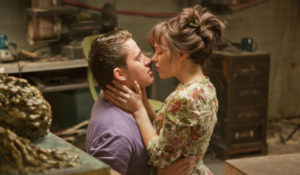 Трогательные и легкие комедии, мелодрамы и истории для двоих — смотрите на телеканале «Киносвидание» в июне. «До встречи с тобой» — трогательная мелодрама с Эмилией Кларк («Игра престолов») по сюжету одноименного романа Джоджо Мойес. Обаятельная сиделка возвращает любовь к жизни нелюдимому красавчику в инвалидном кресле.«Клятва» ― история о девушке, которая не узнает своего возлюбленного после того, как попала в автокатастрофу. В главных ролях: Рэйчел Макадамс («Дневник памяти») и Ченнинг Татум («Шаг вперед»).«Свингеры» ― комедия о двух парах из разных социальных слоев, решивших разнообразить личную жизнь острыми ощущениями. Одну из главных ролей исполнил Дмитрий Нагиев.«Голая правда» — романтическая комедия о столкновении женских идеалов и мужских ценностей. В главных ролях: Джерард Батлер («300 спартанцев», «Законопослушный гражданин») и Кэтрин Хайгл («Жизнь, как она есть», «Загадай желание»).«Замерзшая из Майами» — Рене Зеллвегер («Дневник Бриджит Джонс») отправляется в командировку в заснеженную Миннесоту, где сталкивается с реалиями настоящей американской глубинки.Контакты:Пресс-служба ООО «ТПО Ред Медиа»Вероника СмольниковаТел.: +7 (495) 777-49-94 доб. 733Тел. моб.: +7 (988) 386-16-52E-mail: smolnikovavv@red-media.ruБольше новостей на наших страницах в ВК, ОК и Telegram.Информация о телеканале:КИНОСВИДАНИЕ. Телеканал кино об отношениях мужчины и женщины. Романтические комедии, вдохновляющие истории любви и психология отношений. Фильмы, которые хочется смотреть вдвоем. Производится компанией «Ред Медиа». www.nastroykino.ruРЕД МЕДИА. Ведущая российская телевизионная компания по производству и дистрибуции тематических телеканалов для кабельного и спутникового вещания. Входит в состав «Газпром-Медиа Холдинга». Компания представляет дистрибуцию 39 тематических телеканалов форматов SD и HD, включая 18 телеканалов собственного производства. Телеканалы «Ред Медиа» являются лауреатами международных и российских премий, вещают в 980 городах на территории 43 стран мира и обеспечивают потребности зрительской аудитории во всех основных телевизионных жанрах: кино, спорт, развлечения, познание, музыка, стиль жизни, хобби, детские. www.red-media.ru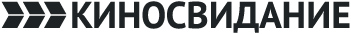 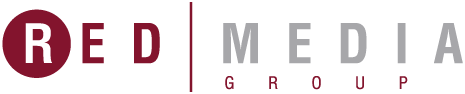 1 июня в 19:30 — «До встречи с тобой»Лу Кларк знает, сколько шагов от автобусной остановки до ее дома. Она знает, что ей очень нравится работа в кафе и что, скорее всего, она не любит своего бойфренда Патрика. Но Лу не знает, что вот-вот потеряет свою работу и что в ближайшем будущем ей понадобятся все силы, чтобы преодолеть свалившиеся на нее проблемы.Уилл Трейнор знает, что сбивший его мотоциклист отнял у него желание жить. И он точно знает, что надо сделать, чтобы положить конец всему этому. Но он не знает, что Лу скоро ворвется в его мир буйством красок. И они оба не знают, что навсегда изменят жизнь друг друга.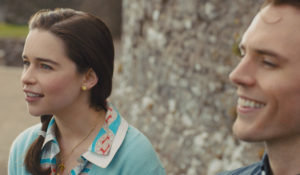 Производство: 2016 г. Великобритания, СШАРежиссер: Теа ШэррокВ ролях: Эмилия Кларк, Сэм Клафлин, Джанет Мактир, Чарльз Дэнс, Брендан Койл6 июня в 19:30 — «Клятва»Во время медового месяца Пейдж и Лео попадают в автокатастрофу. Пока жена находится в коме, Лео не отходит от ее кровати ни на час, но возвращение девушки к жизни омрачено потерей памяти - она не узнает любимого и не помнит об их романе. И тогда Лео решает заново завоевать сердце Пейдж.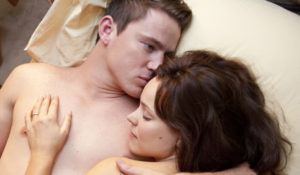 Производство: 2012 г. США, КанадаРежиссер: Майкл СаксиВ ролях: Рэйчел МакАдамс, Ченнинг Татум, Сэм Нил, Скотт Спидман, Джессика Лэнг14 июня в 19:30 — «Свингеры»Перед Новым годом всем хочется немного любви. Успешный бизнесмен Игорь ищет острых ощущений, а его девушка, сногсшибательная топ-модель, хочет, чтобы их отношения, наконец, вышли на новый уровень. В то же время в совершенно обычной семье Ирина жаждет снова разжечь страсть в своем муже. Вместе их всех случайно сводит приложение для обмена партнерами, и теперь предновогодняя ночь грозит стать по-настоящему незабываемой для всех… Исход эксперимента непредсказуем, ведь в это время возможно любое чудо, и даже на балкон скромного студента, живущего по соседству, может свалиться девушка его мечты.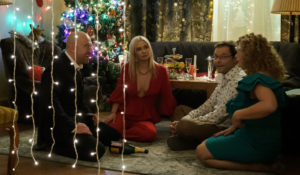 Производство: 2021 г. Россия, ЛатвияРежиссер: Андрейс Экис , Дмитрий ФиксВ ролях: Дмитрий Нагиев, Ирина Пегова, Олеся Судзиловская, Наталья Рудова, Илья Носков20 июня в 19:30 — «Голая правда»Он - восходящая звезда нового телешоу, и его жизненное кредо — «секс, наркотики и рок-н-ролл», он совсем не признает равенство полов, политкорректность и так далее… В общем, настоящий мачо.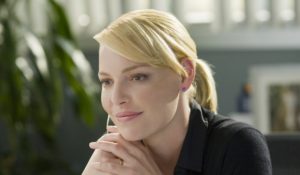 Производство: 2009  г. СШАРежиссер: Роберт ЛукетичВ ролях: Кэтрин Хайгл, Джерард Батлер, Бри Тёрнер28 июня в 19:30 — «Замерзшая из Майами»Люси Хилл любит роскошные платья, дорогие машины и ей нравится карабкаться вверх по карьерной лестнице. Как-то раз из родного жаркого Майами ее отправляют в командировку в холодную Миннесоту. Чтобы выполнить задание, Люси должна приспособиться к суровому климату и к местным жителям, которые не собираются оказывать ей теплый прием.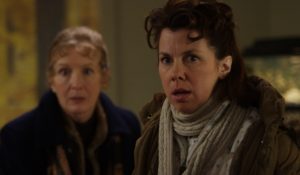 Производство: 2008 г. США, КанадаРежиссер: Йонас ЭлмерВ ролях: Рене Зеллвегер, Гарри Конник мл., Шиван Фэллон